How do we Learn About Jesus? 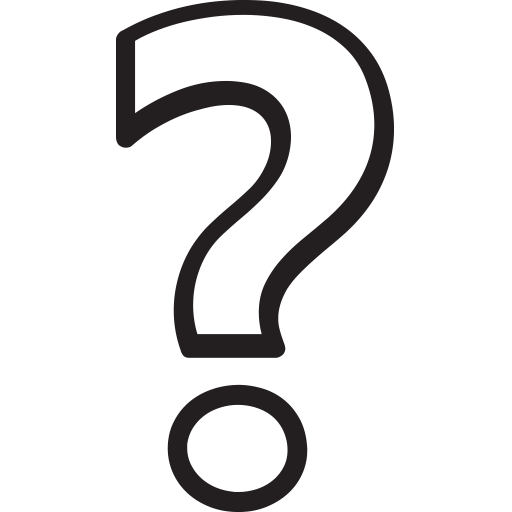 Your task: Using the textbook, Jesus of History Christ of Faith, complete the following tasks and questions.  Refer to pages 13-22.What are biblical scholars and theologians?When we talk about the Christian Scriptures, to what are we referring?The word testament means covenant.  Define covenant:How many books are in the Old Testament and the New Testament?A) What is a faith source?B) Identify an example of a faith source:A) What are historical sources? (Hint: the definition can be found right under the sub-title, Historical Sources, on pg. 16).B) Who was Josephus and what did he write about Jesus?C) Who was Tacitus and what did he write about Jesus?What is the principal theme that unifies the writings of the New Testament? (Hint: read the second paragraph under the subtitle, A Collection of Books, on pg. 18).What are the main concerns of the non-Gospel writings of the New Testament?Twenty-seven books were developed out of the faith experiences of the early Christian community.  The books are summarized on pages 21-22 according to the way they appear in most Bibles today.  Please read the descriptions and then briefly summarize each one below.The Canon of the New Testament:Summary:The GospelsThe Acts of the ApostlesThirteen Pauline EpistlesThe Letter to the HebrewsThe Catholic EpistlesThe Book of Revelation